Füzetlista –  leendő 4.b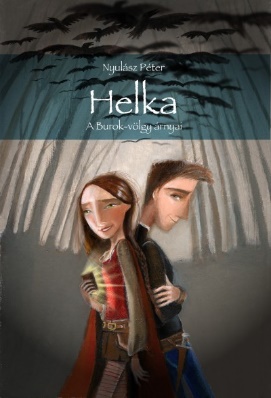 + Kötelező olvasmány:  Nyulász Péter: Helka - A Burok-völgy árnyai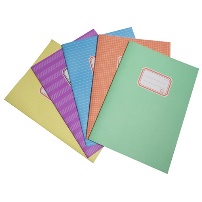 Minden füzet margós, A/5-ös méretű legyen (kivéve német: A/4):Üzenő:		„Leckefüzet” (A/5-ös, előre nyomtatott)Olvasás:		1 db negyedikes(=felsős) vonalazású (21-32-es számú) mesefüzet*Környezet:		1 db negyedikes vonalazású (21-32-es számú) mesefüzet*			*: egy vonalas, egy üres lapFogalmazás:	1 db negyedikes vonalazású (21-32-es számú) írásfüzet	Nyelvtan:		2 db negyedikes vonalazású (21-32-es számú) írásfüzet			1 db golyóstollAngol: 		2 db negyedikes vonalazású (21-32-es számú) írásfüzet			1 db szótárfüzet (31-32-es számú)Német:		1 db A/4-es vonalas füzet (jó a tavalyi)			1 db szótárfüzet (31-32-es számú)Etika:		1 db negyedikes vonalazású (21-32-es számú) írásfüzetMatematika: 	2 db négyzethálós füzet (27-32-es számú)			1 db 20 cm-es vonalzó			1 derékszögű vonalzó			1 körzőInformatika: 	1 db négyzethálós füzetÉnek: 		1 db hangjegyfüzet (jó a tavalyi)Rajz, technika:	20 db A/4-es famentes rajzlap	10 db A/3-as famentes rajzlap	2 csomag írólap	1 csomag (ha lehet, erős színű) színes papír A/4-es	1 doboz fehér gyurma	2 Pritt Stift ragasztó1 olló+ kérem a tolltartó és a tavalyi doboz felfrissítését, a hiányzó dolgok pótlását, pl. olló, ceruzák, radír, ragasztók, pasztellkréta, vízfesték, tempera, ecsetekTestnevelés: 	Fodros-póló, vagy fehér póló			tornanadrág			tornacipő (nem a benti és nem szandál)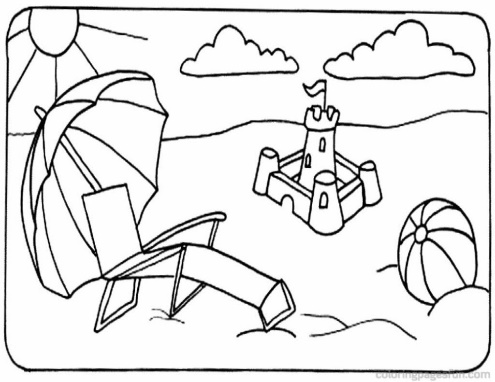 			fehér zokni Szép nyarat mindenkinek!  Viki néni és Ági néni   